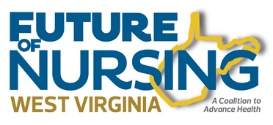 Nurse Excellence Nominee Form(500 Words maximum limit)1) Finish this sentence- I am passionate about nursing because___2) Describe how you will contribute to the work of the Future of Nursing West Virginia_____I certify that I have been licensed as a nurse for at least 5 years_______________________________________     ________________Signature                                             Date